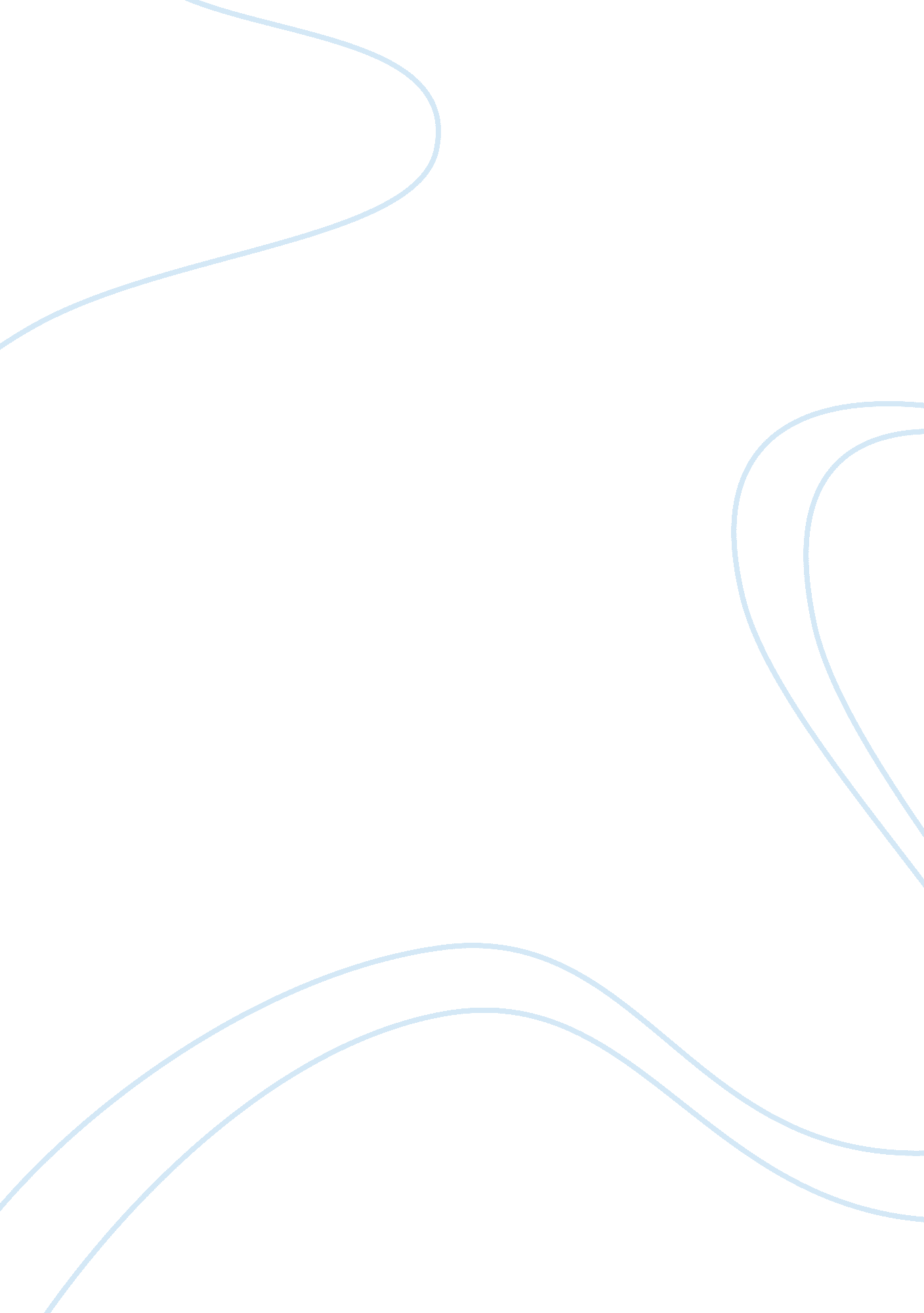 A)the hurricanes pauline on the cost of south pacific is caused for the climate c...Science, Geography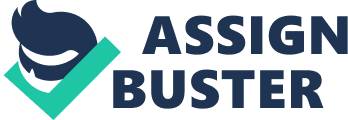 Hurricane Pauline Your Georgraphy 11/08 Hurricane Pauline Hurricanes are one of the most deadly forces of nature. The true disastrous face of a hurricane is shown when it makes landfall. Hurricanes are different from normal cyclones as their central part is calmer and has fair winds. Hurricanes are formed in the oceans and travel at an average rate of 15 miles per hour in the open ocean. Upon making landfall, hurricanes bring strong surges of water causing flooding and destroying whatever comes in its way. 
Hurricanes have been affecting many parts of the world throughout the history. Such a disastrous and still considered one of the strongest hurricanes of the south pacific coasts was hurricane Pauline. Hurricane Pauline struck the south pacific coast on October 5 1997. The winds were at a speed of 135 miles per hour, enough to shatter everything that came in its path and take more than 200 lives in the process. Hurricane Pauline affected a large area of Mexico and dissipated on October 10 1997. 
While hurricanes are considered to have a history as old as the existence of this very world, their frequency has increased in the recent past, an important point for the rapidly growing world to give a thought to. Are we humans responsible for their increased frequency or is it just nature showing its wrath upon us. Many of the researchers and scientists have raised questions on the progress of the world and global warming. There have been debates concerning the relation of global warming and increased number of hurricanes than ever. 
Indeed some of the researchers have been able to prove that global warming has somewhat a role in this increased number of hurricanes and their disastrous effect. It has also been proposed and later proved that climate change has major role in the power dissipation of Atlantic system of hurricanes. These climate changes either natural or not have an important affect in the increased activity of hurricanes in the Atlantic region (Emanuel, 2007). It has also been told that human activities in the Atlantic area have been shown to cause detectable or undetectable changes that might have been leading to increased hurricane activity in that region. Hurricane Pauline that destroyed cities and took hundreds of lives was followed by Hurricane Katrina and many other in the later years specifically in areas where an annual rise in temperature was recorded showing the role of global warming directly and humans indirectly in causing hurricanes. 
To conclude, we humans have been progressing rather too rapidly, at a pace at which we might leave everything behind including the nature itself. These hurricanes are just the beginning to show us what we are doing to this beautiful world while claiming to have progressed a lot. Global warming caused by our progressing world and depletion of ozone are just a few of those disastrous things which we have been doing to the world and hence we are facing its consequences in the form of deadly hurricanes and many other problems. 
References 
Emanuel, Kerry. 2007. " Environmental Factors Affecting Tropical Cyclone Power Dissipation". Journal of Climate. 20 (22): 5497-5509. 
" Global warming is causing more hurricanes - Climate Change - Environment - The Independent." The Independent | News | UK and Worldwide News | Newspaper. http://www. independent. co. uk/environment/climate-change/global-warming-is-causing-more-hurricanes-8212584. html (accessed April 8, 2013). 